附件温州职业技术学院标识一、校标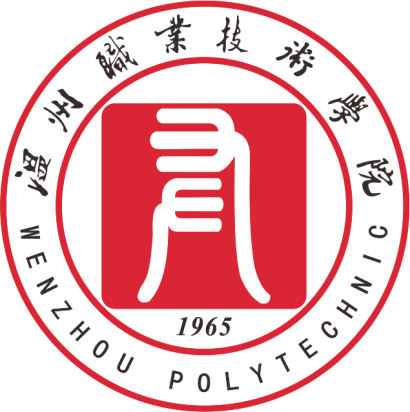 二、徽章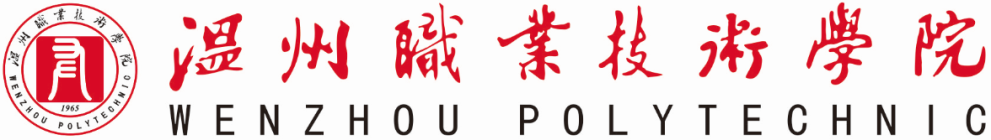 三、校徽教工专用校徽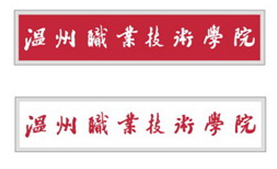          学生专用校徽